HB371/SB363 – ABLE Account Estate Recovery Prohibition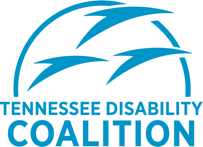 What are ABLE accounts?ABLE = Achieving a Better Life Experience Act – established by federal legislation in 2014Launched in 2016 – sponsored by Sen. Becky Massey and Reps. Steve McMannis and Kevin BrooksTax-deferred accounts for young people with disabilities that allows them to save money beyond the $2,000 asset limit for Medicaid eligibility. Money saved in these accounts can be used only for future qualified expenses. Qualified expenses examples:education, housing, transportation, employment training, assistive technology, personal support services, health/prevention/wellness and funeral and burial expenses.How ABLE accounts work:Very similar to 529 College Savings AccountsEach state must choose to establish their own ABLE program45 states in total have ABLE account programs with 50,000 accounts nationwideTo be eligible for a Tennessee ABLE account, an individual must:Reside in Tennessee Have a disability diagnosed before the age of 26Be eligible for SSI OR eligible for SSDI OR be diagnosed with an intellectual or developmental disability that results in severe functional imitationsABLE account holders (and family/friends) are allowed to deposit up to $17,000 per year into their accountsAccounts may hold up to $100,000 without impacting eligibility for state or federal supports and servicesThe Estate Recovery problem:ABLE accounts are subject to estate recoveryDefinition: following the death of the beneficiary, the state Medicaid agency (TennCare) is allowed to try to recover any funds remaining in that person’s ABLE accountThey do this to try to pay themselves back for the cost of services provided by the state over the beneficiary’s lifetime It is likely the entire balance of the ABLE accountEstate recovery reduces participation, reduces incentives to work and save, reduces incentives to further education and reduces opportunities for independence.HB371/SB363 – What the bill does:This bill would prohibit TennCare from making a claim on an ABLE account following the death of the account owner beyond what the federal government requiresPassing this bill would mean that ABLE accounts are NOT eligible for estate recovery before the age of 55Account owners and their families can work and save without jeopardizing their benefits and without worrying about the state taking their savings